Study Smarter Part 2 - REFLECTION 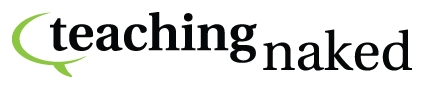 José Antonio BowenReflection: 1. Did you meet your study goals for the week?		______2. How much time did you actually spend studying?		______3. Which of these study techniques contributed the most to your learning this week?	Read textbook section(s) for the first time  	_____________________	-Re-read or highlight textbook section(s) 	_____________________	-Re-read class notes	_____________________	Read/study other materials	_____________________	   (From where?__________________________)	_____________________	+Rewrite key concepts in your own words	_____________________	++Create personal examples or analogies	_____________________	+Test yourself on material	 ____________________	+Work on extra problems	____________________		+Work on more difficult material	_____________________	-Relate new material to things you already know	_____________________	Find online content	_____________________	Visit office hours	_____________________	Visit university learning/math/writing center	_____________________	Seek out other individual help	_____________________	Summarize to roommate/parent/friend	_____________________	+Elaborate to roommate/parent/friend	_____________________	+Create new analogies for roommate/parent/friend	_____________________	Attend review session	_____________________	Think	_____________________	Do new research	_____________________	Draft	_____________________	Edit	_____________________	Listen	_____________________	Find inspiration	_____________________	Analyze your posture/form/performance	_____________________	Practice in front of the dog	_____________________	-Focus on one thing at a time	_____________________	+Interleave (vary your studying)	_____________________	+Space your retrieval practice	_____________________	Play through pieces 	_____________________	Rest in between practice 	_____________________	Memorize	_____________________	-Repeat concepts by rote	_____________________	+Make flashcards	_____________________	Play for fun	_____________________	Brainstorm	_____________________	Experiment	_____________________	Work on new material	_____________________	Focus ideas	_____________________	-Review homework solutions 	_____________________	-Review concepts and ideas	_____________________	+Contextualize concepts in new ways	_____________________	Other (Please specify: ______________________ ) 	_____________________NOTE: Items with a – tend to be time consuming and not very effective.  Re-reading or highlighting, for example, create fluency (the material FEELS more familiar), but does not stick in long-term memory. It is much better to switch to items with a + as elaborating on the material is faster and more effective. For example, try thinking of new examples, making analogies (how would explain this concept in baseball or fashion terms?) or looking for larger context and restating ideas in your own words.  Trying to remember the exact phrase or syntax of an idea is actually counter productive: come up with your own rule or phrase.Adjustment:4. Which resources or types of study were more effective? What study /practice strategy worked best/worst?5. What is the single most important thing you should do differently to improve your studying? (Be specific. For example, will you spend more time, start your preparation earlier, change a specific study habit, try a new one (if so, try to name it), sharpen some other skill (if so, name it), participate in more review opportunities or something else?)Make a New Plan for Next WeekWHAT will you do?WHENWHEREMondayTuesdayWednesdayThursdayFridaySaturdaySunday